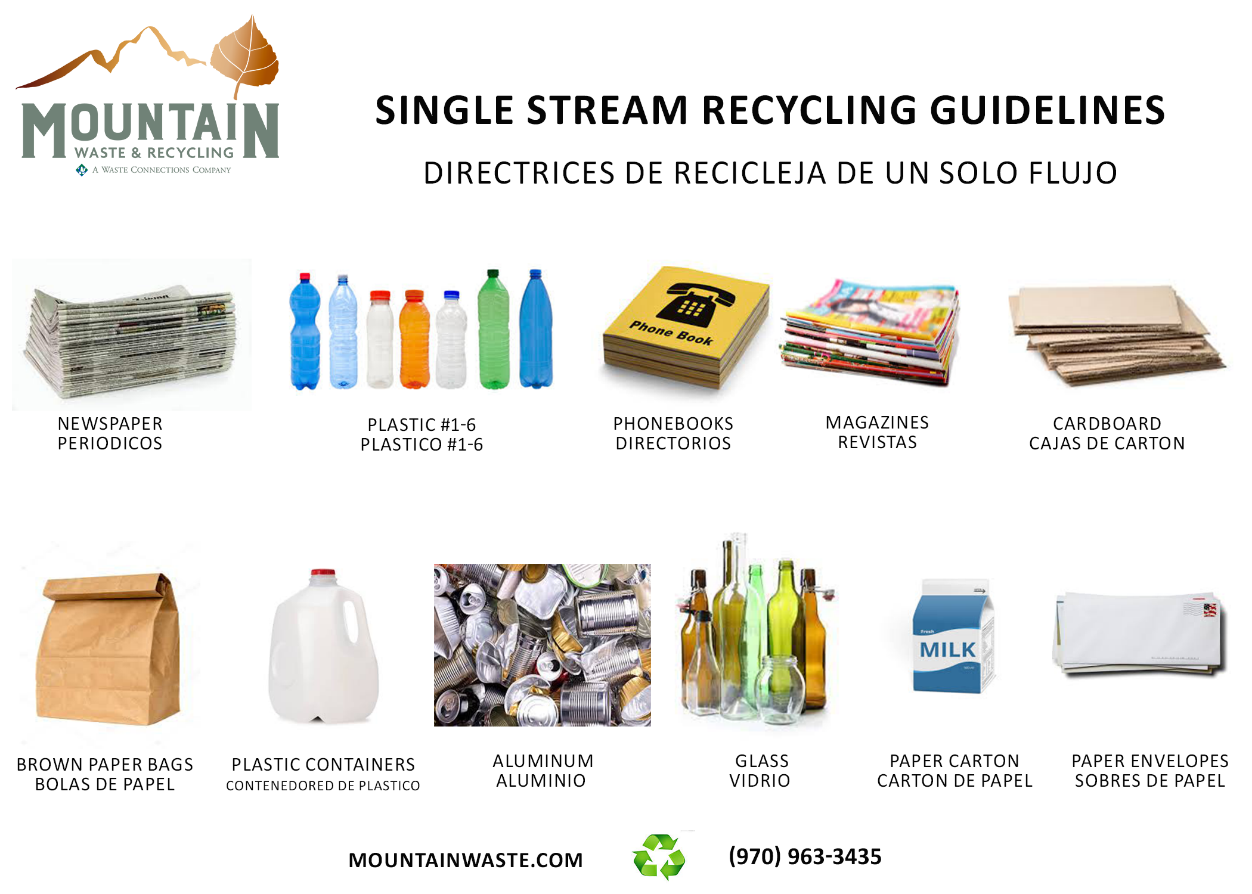 Por favor reciclaPeriódicos (incluidos los insertos)Papel mixtoGuías telefónicasLatas de acero o hojalata (enjuagadas)Papel de aluminioJarras de leche de plástico (con tapas)Cartón corrugado (APLANADO)Aglomerado (cajas de cereales y pañuelos)Plástico (#1 – #6) botellas o recipientes de plástico (si no está etiquetado, no se puede reciclar)Latas de aerosol vacíasBandejitas de aluminioRevistasPapel de oficinaBolsas de papel marrónAluminio (no triturar)Botellas y frascos de vidrio (enjuagados)Botellas de detergenteCorreo masivo o basuraConchas de almejas #1-6 (SIN PLA) Cosas para mantener fuera de los contenedores de reciclaje¡NADA de bolsas de plástico!NO Material de embalaje (burbujas, plástico, espuma…etc.)SIN papel trituradoSin comidaNO vasos y platos rotosSIN espuma de poliestirenoNO chatarraSIN bombillasNO tapas y tapas sueltas (déjelas en los contenedores)NO cajas de pizzaNO Residuos peligrososNO Electrónica (llame para opciones de electrónica)NO platos, tenedores, cucharas o cuchillos de plásticoNO soportes para Six PackSIN aceites, pinturas o bateríasNO Productos peligrosos o de riesgo biológico (agujas o jeringas)NO recipientes de cerámica o PyrexSIN vidrio de parabrisa